Linne : fait par Elliot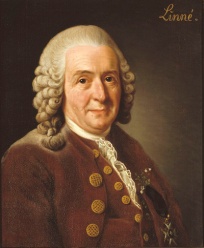 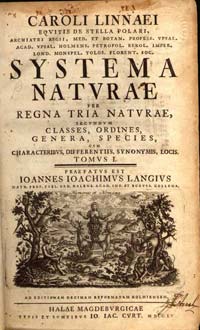 Nom : Linne Nom au complet : Carl Von linnePeriode de temps : 1707 à 1778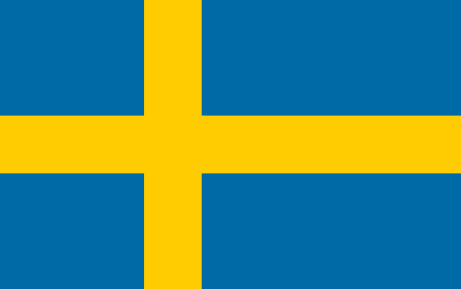 Nationalite : SuédoisDecouverte :nomenclatureŒuvre : Systema NaturæDrapeau, image de lui, livre